САРАТОВСКАЯ ГОРОДСКАЯ ДУМАРЕШЕНИЕ5 августа 2022 года № 22-252г. СаратовО внесении изменений в решение Саратовской городской Думы от 29.05.2014 № 36-411 «О Положении о системе оплаты труда и стимулирования работников муниципальных учреждений в сфере благоустройства, пассажирских перевозок, дорожной деятельности, хозяйственного 
и транспортного обслуживания органов местного самоуправления»	В соответствии со статьей 144 Трудового кодекса Российской Федерации, статьей 24 Устава муниципального образования «Город Саратов»Саратовская городская ДумаРЕШИЛА:1. Внести в Приложение к решению Саратовской городской Думы 
от 29.05.2014 № 36-411 «О Положении о системе оплаты труда 
и стимулирования работников муниципальных учреждений в сфере благоустройства, пассажирских перевозок, дорожной деятельности, хозяйственного и транспортного обслуживания органов местного самоуправления» (с изменениями от 26.09.2014 № 39-441, 20.07.2017 
№ 19-157, 25.07.2019 № 54-408, 24.12.2019 № 60-472, 27.08.2021 № 92-765, 21.01.2022 № 10-110, 18.02.2022 № 11-126) следующие изменения:1.1. Пункт 1.2 изложить в следующей редакции:«1.2. Настоящее Положение устанавливает общие требования к системе оплаты труда работников муниципальных учреждений в сфере благоустройства, пассажирских перевозок, дорожной деятельности, хозяйственного и транспортного обслуживания органов местного самоуправления: муниципального бюджетного учреждения «Служба благоустройства города», муниципального бюджетного учреждения «Дорстрой», муниципального бюджетного учреждения «Спецавтохозяйство по уборке города», муниципального бюджетного учреждения «Служба благоустройства Волжского района», муниципального бюджетного учреждения «Служба благоустройства Октябрьского района», муниципального бюджетного учреждения «Служба благоустройства Кировского района», муниципального казенного учреждения «Дирекция  транспорта и дорожной деятельности», муниципального казенного учреждения «Транспортное управление», муниципального казенного учреждения «Служба хозяйственного и транспортного обслуживания»  (далее - Учреждение), определяет порядок и условия выплат компенсационного и стимулирующего характера.».1.2. Пункт 2.5 изложить в следующей редакции:«2.5. Предельная доля оплаты труда работников административно-управленческого и вспомогательного персонала не может превышать 40% общего фонда оплаты труда. Перечень должностей и профессий, относимых к административно-управленческому и вспомогательному персоналу, утверждается приказом учредителя.Расчетный среднемесячный уровень заработной платы работников муниципального казенного учреждения «Транспортное управление» 
и муниципального казенного учреждения «Служба хозяйственного
 и транспортного обслуживания» не должен превышать расчетный среднемесячный уровень оплаты труда муниципальных служащих структурных подразделений администрации муниципального образования «Город Саратов», осуществляющих функции и полномочия учредителя в отношении  муниципального казенного учреждения «Транспортное управление» и муниципального казенного учреждения «Служба хозяйственного и транспортного обслуживания».Расчетный среднемесячный уровень оплаты труда муниципальных служащих учредителя определяется путем деления установленного годового объема бюджетных ассигнований на оплату труда муниципальных служащих на установленную численность муниципальных служащих учредителя 
и деления полученного результата на 12 (количество месяцев в году) 
 и доводится учредителем до руководителя муниципального казенного учреждения «Транспортное управление» и муниципального казенного учреждения «Служба хозяйственного и транспортного обслуживания».Расчетный среднемесячный уровень заработной платы работников муниципального казенного учреждения «Транспортное управление» 
и муниципального казенного учреждения «Служба хозяйственного 
и транспортного обслуживания» определяется путем деления установленного годового объема бюджетных ассигнований на оплату труда работников Учреждения на численность работников в соответствии с утвержденным штатным расписанием и деления полученного результата на 12 (количество месяцев в году).».2. Настоящее решение вступает в силу со дня его официального опубликования.ПредседательСаратовской городской Думы                                                      Д.Г. КудиновГлава муниципальногообразования «Город Саратов»                                                          М.А. Исаев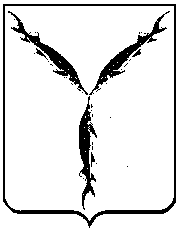 